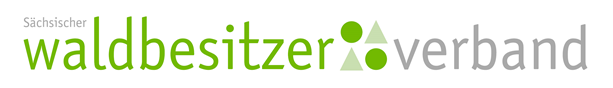 V O L L M A C H Tzur Mitgliederversammlung des Sächsischen Waldbesitzerverbandes e.V.am 15.09.2023 in MoritzburgHiermit übertrage ich gemäß § 5 Abs. 2 der SWBV-Satzung meine Stimme auf:Herrn/Frau______________________________Absender (bitte in Blockschrift)Name, Vorname    ……………………………………………………………………………………………..Straße: ……………………………………………PLZ, Ort: …………………………………………………..………………………………				………………………………………………………      (Datum)							(Unterschrift)Auszug aus der SWBV-Satzung vom 06. Mai 2017:§ 5 Abs. 2: Jedes ordentliche Mitglied kann im Rahmen des Vereinsrechts ein anderes stimmberechtigtes ordentliches Mitglied zur Ausübung des Stimmrechts im Einzelfall schriftlich bevollmächtigen. Kein Mitglied darf gleichzeitig mehr als zwei weitere stimmbe- rechtigte Mitglieder vertreten. Die Gesamtstimmenzahl, die ein Mitglied auf sich vereinigt, darf fünf Stimmen nicht überschreiten.